بسمه تعالیراهنمای تکمیل گزارش فعالیتهای آموزشی و پژوهشی دانشجویان ارشد اپیدمیولوژی دانشجوی گرامی:با آرزوی موفقیت در طول دوره تحصیل خواهشمند است به نکات زیر توجه و دقت لازم بفرمایید:هدف از تهیه لاگ بوک، ثبت فعالیتهای آموزشی و پژوهشی دانشجو در طول دوره تحصیلی است. خواهشمند است در ابتدای دوره تحصیلی، یک نسخه الکترونیکی از لاگ بوک را از گروه دریافت نمایید و در طول دوره با نظارت استاد راهنمای آموزشی یا پژوهشی خود نسبت به تکمیل آن اقدام کنید. شایان ذکر است که گروه میتواند در هر زمان لازم، لاگ بوک و مستندات آن را از دانشجو درخواست کند و فعالیتهای آموزشی و پژوهشی وی را از نظر کمی و کیفی بررسی نمایند. لذا، دانشجو موظف است نسبت به ثبت و نگهداری لاگ بوک دقت خاص مبذول نماید، به نحوی که گروه در هر زمان قادر به بررسی آن باشد.اجزای لاگ بوکدر لاگ بوک جدول ثبت فعالیتهای آموزشی و پژوهشی ارائه شده است، لازم است دانشجویان پس از نوشتن مشخصات کامل همراه با الصاق عکس خود در صفحه قبل، با نحوه تکمیل این مجموعه آشنا گردند. جداول عبارتند از:گزارش مختصر از سوابق علمی پژوهشی  دانشجو  (CV) : دانشجو در ابتدای لاگ بوک گزارش مختصر از سوابق علمی پژوهشی  خود حداکثر در یک صفحه  ارائه می دهد.گزارش دروس تئوری و عملی دوره تحصیلات تکمیلی (جدول شماره 1): در این جدول دانشجو موظف است که نام دروس و تعداد واحد اعم از تئوری و عملی را که در هر نیم سال میگذراند را به طور جداگانه وارد نماید.گزارش شرکت در کارگاهها و دورههای آموزشی (جدول شماره 2): چنانچه در طول نیم سال در دورههای کوتاه مدت و یا کارگاه آموزشی شرکت نمودهاید در این جدول ثبت نمایید.گزارش برگزاری و شرکت در جلسات ژورنال کلاب گروه (جدول شماره 3): کلیه ژورنال کلابهایی را که در گروه برگزار و شرکت کرده اید در این جدول درج کنید. گزارش شرکت در جلسات مربوط سمینارها در گروه (جدول شماره 4): شرکت در کلیه جلسات مربوط به سمینار سایر دانشجویان را در این جدول ثبت نمایید.گزارش شرکت در جلسات مربوط به دفاع پایان نامههای گروه (جدول شماره 5): شرکت در کلیه جلسات مربوط به پایان نامههای سایر دانشجویان را در این جدول ثبت نمایید.گزارش تهیه و ارائه مقالات در نشریات داخلی و خارجی (جدول شماره 6): دانشجو بایستی ارائه و چاپ مقالات در نشریات داخلی و خارجی را در این جدول ثبت نماید.گزارش شرکت در مجامع علمی، کنگره، سمینار (جدول شماره 7 )دانشجو بایستی گزارش شرکت در کنگرهها و سمینارها و نوع شرکت خود را در این جدول ثبت نماید. گزارش تالیف و ترجمه کتاب (جدول شماره 8) : فعالیتهایی مانند ترجمه، تالیف یا ویراستاری کتب را در این جدول درج نمایید.گزارش فعالیتهای نوآورانه ( تهیه نرم افزارهای آموزشی و ...) (جدول شماره 9) : برای ثبت سایر فعالیتهایی از قبیل نرم افزارهای آموزشی، راه اندازی روش جدید، تهیه دستورالعمل و ... این جدول در نظر گرفته شده است.گزارش مراحل تهیه، تدوین و دفاع از پروپوزال پایان نامه توسط دانشجو (جدول شماره 10): این فرم به ارائه گزارش مرحله به مرحله تهیه و تدوین پروپوزال پایان نامه توسط شخص دانشجو اختصاص دارد. لذا لازم است در طول نیمسالهای مربوطه این مراحل را ذکر نمایید، درصد پیشرفت آن را بیان نمایید. در این جدول برگزاری جلسات پیشرفت ماهیانه پایان نامه نیز ذکر میشود.گزارش سایر فعالیتهای اجرایی  (جدول شماره 11): در این جدول سایر فعالیتهایی  اجرایی را که دانشجو یا استاد راهنمای وی صلاح میدانند ذکر شود را وارد می نماید.توصیف عملکرد دانشجو توسط استاد راهنما در پایان هر نیم‌سال (جدول شماره 12): بر اساس فیدبکهایی که استاد راهنما و گروه در مورد عملکرد دانشجو در هر نیم‌سال ارائه می کنند، توصیفی از عملکرد دانشجو در هر نیم‌سال توسط استاد راهنمای دانشجو در این جدول وارد میشود.فرایند اجرای Logbookهر 6 ماه یکبار Logbook توسط دانشجو ارائه و باید توسط استاد راهنما و  مدیر گروه بررسی شده و در صورت عدم تایید، دانشجو مجاز به انتخاب واحد نمی باشد.قبل از دفاع از پایان نامه به تایید معاون تحصیلات تکمیلی دانشکده برسد.تکمیل logbook برای دانشجویان دوره ارشد ورودی نیمسال اول سال تحصیلی 1400-1401 به بعد الزامی است. کل فرایند تهیه لاگ بوک بر روی فایلهای الکترونیکی صورت میگیرد و گردش آن بین دانشجو و استاد راهنمای آموزشی یا پژوهشی دانشجو و گروه از طریق همین فایل صورت میگیرد. در پایان هر نیمسال تحصیلی، لاگ بوک تکمیل شده توسط دانشجو به استاد راهنمای وی ایمیل میگردد و پس از ارزشیابی و اعلام نظر توسط استاد راهنمای دانشجو، توسط استاد راهنمای مذکور فایل لاگ بوک دانشجو به مدیر گروه ایمیل شده و مورد بررسی قرار میگیرد و نتیجه ارزشیابی کلیه دانشجویان در یک یا چند جلسه شورای گروه مورد بحث قرار میگیرد و نتیجه آن از طریق استاد راهنمای دانشجو به وی بازخورد داده میشود.در پایان هر نیم سال فایل لاگ بوک مربوطه فریز شده و یک نسخه یکسان از آن توسط دانشجو، استاد راهنما و مدیرگروه بایگانی و ذخیره میگردد. از ابتدای نیم سال بعدی ادامه تکمیل همین فایل با نام جدید حاوی نام دانشجو و نیم سال تحصیلی مربوطه در طول ترم تکمیل میگردد. لاگ بوک باید در هر نیم سال حداقل یک بار به تایید استاد راهنمای تحصیلی یا پژوهشی برسد.الزامات گروه برای دانشجویان ارشد ( بعنوان موارد شرطی جهت دفاع از پایان نامه)دانشجوی ارشد تا قبل از دفاع پایان نامه حداقل در ........ جلسه ژورنال کلاپ  شرکت و حداقل ..... ژورنال کلاپ برگزار نماید.دانشجوی ارشد تا قبل از دفاع پایان نامه حداقل در ........ جلسه سمینار  شرکت نماید.دانشجوی ارشد تا قبل از دفاع پایان نامه حداقل در ........ جلسه دفاع از پایان نامه  شرکت  نماید.دانشجوی ارشد تا قبل از دفاع از پایان نامه  می بایست حداقل در ....... کارگاه توانمندسازی شرکت نماید.ترم اول* اصلی اختیاری/ اصلی اجباری/جبرانیترم دوم ترم سوم جدول شماره 1: گزارش دروس تئوری و عملی دوره تحصیلیجدول شماره 2: گزارش شرکت در کارگاههای آموزشی و دورههای کوتاه مدت جدول شماره 3: برگزاری و شرکت در جلسات ژورنال کلابهای گروه جدول شماره 4: گزارش شرکت در جلسات  دفاع پایان نامه های گروه جدول شماره 5: گزارش چاپ مقالات در نشریات داخلی و خارجیجدول شماره 6: گزارش تهیه و ارائه مقالات در کنگرهها و سمینارهای داخلی و خارجیجدول شماره 7: گزارش تالیف و ترجمهجدول شماره 8: گزارش فعالیتهای نوآورانه ثبت اختراع ( تهیه نرمافزارهای آموزشی، راه اندازی روش جدید، تهیه دستورالعمل و ....)جدول شماره 9 گزارش تهیه و تدوین پروپوزال پایان نامه توسط دانشجو جدول شماره 10: گزارش سایر فعالیتهای اجرایی دانشجو جدول شماره 11: توصیف عملکرد دانشجو توسط استاد راهنما در پایان هر نیم‌سال جدول 12 : تایید استاد راهنما، مدیر گروه در هر نیمسال تحصیلی نکته: قبل از دفاع پایان نامه می بایست Logbook  به معاونت تحصیلات تکمیلی جهت تایید ارائه گردد.تحصیل در دوره  نیمسال  اول     تحصیل در دوره  نیمسال  اول     تحصیل در دوره  نیمسال  اول     تحصیل در دوره  نیمسال  اول     تحصیل در دوره  نیمسال  اول     تحصیل در دوره  نیمسال  اول     تحصیل در دوره  نیمسال  اول     تحصیل در دوره  نیمسال  اول     تحصیل در دوره  نیمسال  اول     تحصیل در دوره  نیمسال  اول     تحصیل در دوره  نیمسال  اول     تحصیل در دوره  نیمسال  اول     تحصیل در دوره  نیمسال  اول     ردیفردیفشماره درسشماره درسشماره درسنام درسنام درستعداد واحد درسیتعداد واحد درسیتعداد واحد درسینوع درس*دروس پیش نیازنظریعملیجمع0202کلیات پزشکیکلیات پزشکی2جبرانیجبرانی0303413518413518413518اصول و روشهای اپیدمیولوژی                 اصول و روشهای اپیدمیولوژی                 3جبرانیجبرانی0505413526413526413526استنباط آمارزیستی                                استنباط آمارزیستی                                3اصلی اجباریاصلی اجباری/060606413539413539روش های آمارزیستی 2روش های آمارزیستی 23اصلی اجباریاصلی اجباریروش های آمارزیستی 1040404سیستمهایاطلاعرسانیپزشکی  سیستمهایاطلاعرسانیپزشکی  1جبرانیجبرانیجمع12 واحد 12 واحد 12 واحد تحصیل در دوره  نیمسال  دوم           تحصیل در دوره  نیمسال  دوم           تحصیل در دوره  نیمسال  دوم           تحصیل در دوره  نیمسال  دوم           تحصیل در دوره  نیمسال  دوم           تحصیل در دوره  نیمسال  دوم           تحصیل در دوره  نیمسال  دوم           تحصیل در دوره  نیمسال  دوم           تحصیل در دوره  نیمسال  دوم           تحصیل در دوره  نیمسال  دوم           تحصیل در دوره  نیمسال  دوم           تحصیل در دوره  نیمسال  دوم           تحصیل در دوره  نیمسال  دوم           ردیفردیفشماره درسشماره درسشماره درسنام درسنام درستعداد واحد درسیتعداد واحد درسیتعداد واحد درسینوع درس*گروه ارائه دهندهدروس پیش نیازنظریعملیجمع0707413541413541413541روشهای آمارزیستی( 3)روشهای آمارزیستی( 3)3اصلی اجباری/آمارزیستی روش های آمارزیستی 21515413522413522413522تحلیل داده های طبقه بندی شدهتحلیل داده های طبقه بندی شده3اصلی اختیاریآمارزیستیروش های آمارزیستی 1 و2 0909413622413622413622طرح وتحلیل کارآزمایی بالینی           طرح وتحلیل کارآزمایی بالینی           3اصلی اجباری/آمارزیستیروش های آمارزیستی 2111111سمینارسمینار2اصلی اجباریجمع11 واحد 11 واحد 11 واحد تحصیل در دوره  نیمسال  سوم         تحصیل در دوره  نیمسال  سوم         تحصیل در دوره  نیمسال  سوم         تحصیل در دوره  نیمسال  سوم         تحصیل در دوره  نیمسال  سوم         تحصیل در دوره  نیمسال  سوم         تحصیل در دوره  نیمسال  سوم         تحصیل در دوره  نیمسال  سوم         تحصیل در دوره  نیمسال  سوم         تحصیل در دوره  نیمسال  سوم         تحصیل در دوره  نیمسال  سوم         تحصیل در دوره  نیمسال  سوم         ردیفردیفشماره درسشماره درسنام درسنام درستعداد واحد درسیتعداد واحد درسیتعداد واحد درسینوع درس*گروه ارائه دهندهدروس پیش نیازنظریعملیجمع1010413530413530تحلیل چند متغیره کاربردیتحلیل چند متغیره کاربردی3اصلی اجباریآمارزیستیروش های آمارزیستی 20808413528413528تحلیل داده های بقادر تحقیقات پزشکیتحلیل داده های بقادر تحقیقات پزشکی3اصلی اجباریآمارزیستیاستنباط آمارزیستی و روش های آمارزیستی 11818413534413534آمار ناپارامتریآمار ناپارامتری3اصلی اختیاریآمارزیستیروش های آمارزیستی 1   و 2جمعترم چهارمترم چهارمترم چهارمترم چهارمترم چهارمترم چهارمترم چهارمترم چهارمترم چهارمپیشنیازساعتساعتساعتنوع واحدتعداد واحدشماره درسنام درسردیفپیشنیازجمععملینظرینوع واحدتعداد واحدشماره درسنام درسردیف6--تخصصی6413557پایان نامه1سال تحصیلی:................... نیم سال تحصیلی:..............سال تحصیلی:................... نیم سال تحصیلی:..............سال تحصیلی:................... نیم سال تحصیلی:..............سال تحصیلی:................... نیم سال تحصیلی:..............سال تحصیلی:................... نیم سال تحصیلی:..............ردیفعنوان درسنام استادتعداد واحدتعداد واحدردیفعنوان درسنام استادتئوریعملیسال تحصیلی:................... نیم سال تحصیلی:..............سال تحصیلی:................... نیم سال تحصیلی:..............سال تحصیلی:................... نیم سال تحصیلی:..............سال تحصیلی:................... نیم سال تحصیلی:..............سال تحصیلی:................... نیم سال تحصیلی:..............ردیفعنوان درسنام استادتعداد واحدتعداد واحدردیفعنوان درسنام استادتئوریعملیسال تحصیلی:................... نیم سال تحصیلی:..............سال تحصیلی:................... نیم سال تحصیلی:..............سال تحصیلی:................... نیم سال تحصیلی:..............سال تحصیلی:................... نیم سال تحصیلی:..............سال تحصیلی:................... نیم سال تحصیلی:..............ردیفعنوان درسنام استادتعداد واحدتعداد واحدردیفعنوان درسنام استادتئوریعملیردیفعنوان دوره/ کارگاهزمان مکانردیفعنوان مقالهنوع مشارکتنوع مشارکتتاریخردیفعنوان مقالهبه عنوان ارائه دهندهحضور در جلسه(نام ارائه دهنده)تاریخردیفنوع جلسهعنوان پایان نامهنام دانشجوی مربوطهتاریخردیفعنوان  مقالهنام مجله و آدرس مقاله در آنIFنام نویسندگان مقالهردیفعنوان  مقالهنام کنگرهیا سمینارتاریخ برگزاریمحل کنگرهنحوه ارائه مقالهنحوه ارائه مقالهردیفعنوان  مقالهنام کنگرهیا سمینارتاریخ برگزاریمحل کنگرهسخنرانیپوسترردیفعنوان  کتابنوع فعالیتنوع فعالیتنوع فعالیتمشخصات کتابمشخصات کتابمشخصات کتابردیفعنوان  کتابترجمهتالیفویرایشنام ناشرسال نشرتعداد صفحاتردیفعنوان فعالیتزمان فعالیتنحوه مشارکتردیفاقدامات مرتبط با تهیه و تدوین پروپوزال زمان فعالیتردیفنوع فعالیتزمان فعالیتردیفنیم‌سال تحصیلیتوصیف عملکردتاریخاستاد راهنمامدیر گروهمعاون تحصیلات تکمیلیگزارش اولگزارش دومگزارش سوم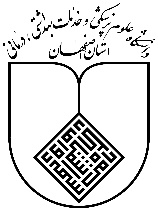 